Durée des stages d'immersion, de réorientation, d’observation, de découverte :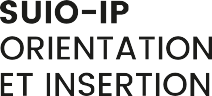 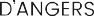 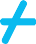 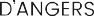 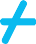 minimum : 1 jourmaximum : 1 moisLes stages sont facultatifs et sont à prioriser sur les périodes « hors cours », pendant les vacances  	LA PROCEDURE A SUIVRE POUR TOUT LE MONDE	Imprimer la convention en 3 exemplaires - vous pourrez le faire au Suio-Ip,Les compléter,Les faire compléter par la structure d'accueil,Vous pouvez aussi compléter la convention avant impression en 3 ex. #bonneidée,Les signer,Les faire signer par la structure d'accueil,PUIS, pour signature par la Directrice du Suio-Ip,Envoyer par mail à Alicia Pavageau, alicia.pavageau@univ-angers.fr un exemplairedoublement signé scanné et la copie de votre attestation de responsabilité civile*ETEnvoyer aussi par courrier, les 3 exemplaires originaux de votre convention à l’adresse suivante :Alicia Pavageau (stage)Suio-Ip, La Passerelle2 rue Lakanal49045 Angers cedex 012 exemplaires vous seront rendus après signature, l'un pour vous, l'un pour la structure d'accueil.* Sans elle, nous ne pourrons pas vous remettre les conventions signées. Ce document est à demander à votre assurance.SUIO-IP l Service universitaire d'information et d'orientation - Insertion professionnelle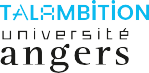 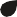 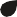 La Passerelle l 2 rue Lakanal l 49045 ANGERS cedex 01Tél. 02 44 68 86 20 l suio@univ-angers.fr l www.univ-angers.fr/suio